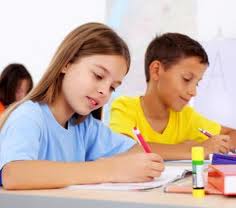 Strategies for Writing Effective Persuasive EssaysCreate an introduction to draw the reader in and convey that the issue is important.State the issue and my point of view.  Include the counterargument.Elaborate briefly on the issue.Use transitional words and phrases to begin each sentence that lays out my argument.End by stating the issue and my point of view.Use precise facts and details and convincing language to support my point of view.Use a concluding statement in each support paragraph that links back to my argument by restating the reason in a different way.Make sure that my argument is convincing.Provide examples to help my reader picture what I am trying to convey.Use transitional words and phrases to add information and examples.Make sure that I have enough information in my paragraphs to support my reasons.Emphasize a point to help my reader understand what is important.Use transitional words and phrases to emphasize a point.Make sure there are no holes in my argument.Create a conclusion to summarize my reasons and make a final plea.   